Szám: 29017/165/ 12 /2024.RTT.PÁLYÁZATI FELHÍVÁS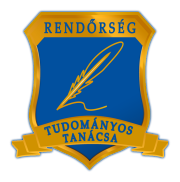 RENDŐRSÉG TUDOMÁNYOS TANÁCSA- 2024 - A tudományos munkáról és az újítási szabályzatról szóló 48/2013. (XI. 29.) ORFK utasítás értelmében a Rendőrség Tudományos Tanácsa feladata – többek között – a rendőrségi feladatok ellátása során, azok gyakorlatával kapcsolatos új ismeretek szerzése, a meglévő ismeretek alkalmazása, fejlesztése érdekében végzett kutató, alkotó, tudományszervezői és pályázathirdetési tevékenység színvonalának emelése.A Rendőrség Tudományos Tanácsa 2024-ben közreadott pályázata közös gondolkodásra hívja a rendészet művelőit, a rendvédelmi szervek valamennyi jelenlegi és egykori munkatársát, a rendészettudomány kutatóit, mindazokat a szakembereket, akik tudásukat egy biztonságosabb társadalom szolgálatába kívánják állítani.A pályázat meghirdetésével szeretnénk írásra serkenteni azokat a kollégáinkat, akik valamilyen módon érintettek a téma által.Pályázni lehet az alábbi témákban:újszerű megoldások és módszerek a bűnügy, a rendészet, a kibervédelem és a képzések területén, figyelemmel korunk kihívásaira, a mesterséges intelligencia alkalmazásának lehetőségeire.Pályázhatnak: természetes személyek.Pályázni egyénileg vagy kollektív munkával, illetve egy vagy több művel is lehet.Pályaműként eddig még nem publikált, máshová be nem nyújtott dolgozatot, tanulmányt lehet csak beküldeni.A pályaművek elbírálásakor lényeges szempont a megadott témához való kötődés, a következtetések és javaslatok gyakorlati alkalmazhatósága, valamint a feldolgozás igényessége.Elvárás továbbá az is, hogy a dolgozat tartalmilag és formailag rendszerezett, logikus felépítésű legyen, a végén összefoglalást is tartalmazzon, amelyben szerepelnie kell az innovációs javaslatok alkalmazásának és/vagy hasznosításának is.A pályázat díjazásaA pályaműveket a Rendőrség Tudományos Tanácsa elnöke által felkért szakértői/szakmai Bíráló Bizottság bírálja el és tesz javaslatot a díjazásra.A pályázatok bírálata a Magyar Rendészettudományi Társaság által delegált tagok közreműködésével történik. A pályázatra beérkező tanulmányok közül a szakértői/szakmai Bíráló Bizottság az első három helyezettet és a különdíjast pénzjutalomban részesíti.Első hely:	250 000 Ft (bruttó)Második hely:	200 000 Ft (bruttó)Harmadik hely:	150 000 Ft (bruttó)Különdíj:	150 000 Ft (bruttó)A pályázat postára adásának határideje: 2024. október 15.EredményhirdetésA pályázati díjak átadására és kifizetésére a Bíráló Bizottság döntését követően a Belügyi Tudományos Tanács 2024. november hónapban megrendezésre kerülő központi Tudománynapi ünnepségén kerül sor.A pályázatot elektronikus formában az alábbi e-mail címre kérjük beküldeni:rttpalyazat@orfk.police.huAz e-mail tárgyában csak a pályázat jeligéje szerepeljen.A pályázati anyag beérkezése után a pályázatkezelők 5 munkanapon belül visszajeleznek a pályázat beérkezéséről (a visszajelzés technikai jellegű).A pályázatok terjedelme nem kötött, de a törzsanyag (mellékletek nélkül) lehetőleg minimum 1, maximum 3 szerzői ív között mozogjon, (egy szerzői ív 21 gépelt oldal, egy oldal A/4 méret, 32 sor, soronként 62 leütés, a bal szélen 4 cm-es, jobb szélen 2,5 cm-es margóval számolva). A szövegszerkesztés során a „Times New Roman” betűtípust (12-es betűméret) kérjük alkalmazni.A pályaműveket az APA (American Psychological Association) hivatkozási rendszer alapján szükséges benyújtani. (Lásd: http://belugyiszemle.hu/hu/szerzoi-utmutato )Az emailhez az alábbi négy dokumentumot szükséges csatolni:A pályaművet .pdf formátumban, ahol a fájl elnevezése a jelige legyen.A pályaművön, annak címén és a jeligén kívül egyéb, a pályázó(k) személyének azonosítására alkalmas adat, jelölés nem szerepelhet.A pályázó adatait tartalmazó dokumentumot (.pdf formátumban), mely a következőket tartalmazza:jeligea mű címe,érintett neve;születési helye és ideje;anyja neve;lakcíme;rendfokozat;beosztása;szolgálati hely,telefonszámae-mail címe;adóazonosító jel;TAJ-szám;bankszámlaszáma.A pályamű rövid tartalmi ismertetését (rezümé) maximálisan 1 gépelt oldal terjedelemben, .pdf formátumban.Aláírt nyilatkozatot, melyben a szerző nyilatkozik arról, hogy a pályamű teljes egészében a saját szellemi terméke (.pdf formátumban).A pályaművet, a pályázó adatait tartalmazó dokumentumot, a rezümét és a nyilatkozatot egy e-mailben (négy külön fájlban) kell megküldeni a fent megjelölt e-mail címre.A Bíráló Bizottság fenntartja a jogot, hogy a formai követelményeknek meg nem felelő pályaműveket nyomós okból – pl. a pályázó(k) személyének azonosítására alkalmas adatoknak a pályaműveken történő szerepeltetése miatt- kizárja a bírálati eljárásból.A pályázó a pályamű benyújtásával tudomásul veszi, hogy díjazás esetén pályázata a Rendőrség Tudományos Tanácsa tulajdonába kerül.A Rendőrség Tudományos Tanácsa fenntartja a jogot, hogy a díjakat az egyes eredménykategóriákban ne adja ki, vagy megosztott díjazást alkalmazzon.A pályázó a pályamű benyújtásával hozzájárul ahhoz, hogy a személyes adatait a Rendőrség Tudományos Tanácsa a pályamű elbírálása érdekében nyilvántartsa és az Iratkezelési Szabályzatról szóló 40/2017. (XII.29.) ORFK utasításban meghatározott ideig őrizze.A legjobb pályaműveket – függetlenül attól, hogy értek-e el helyezést – a Rendőrség Tudományos Tanácsa a Rendőrségi Tanulmányok szakmai, tudományos kiadványban, szerkesztett formában közölni kívánja. A pályázattal kapcsolatos további információ kérhető a +36-1-443-5533 vagy a BM 03-43-20-20 telefonon, illetve az rtt@orfk.police.hu e-mail címen.Remeteszőlős, időbélyegző szerintDr. Németh József PhD. r. ezredesrendőrségi főtanácsoscímzetes egyetemi docenselnök